Использование триггеров в PowerPointТриггер в переводе с английского означает – спусковой крючок, затвор. В презентации триггер — это объект на слайде (надпись, фигура, картинка), при нажатии на который запускается анимация (несколько последовательных анимаций) одного или нескольких объектов. Использование триггеров в презентации позволяет запускать анимацию объектов в произвольном порядке, а не по очереди, как это происходит обычно. С помощью триггера можно задать действие любому объекту. Щелчок левой кнопкой мыши по объекту анимирует его, заставляя выполнять заранее заданное действие. Наличие триггеров значительно повышает интерактивность презентации.Скачайте презентацию «Пример работы триггеров» и посмотрите, как организована работа двух триггеров: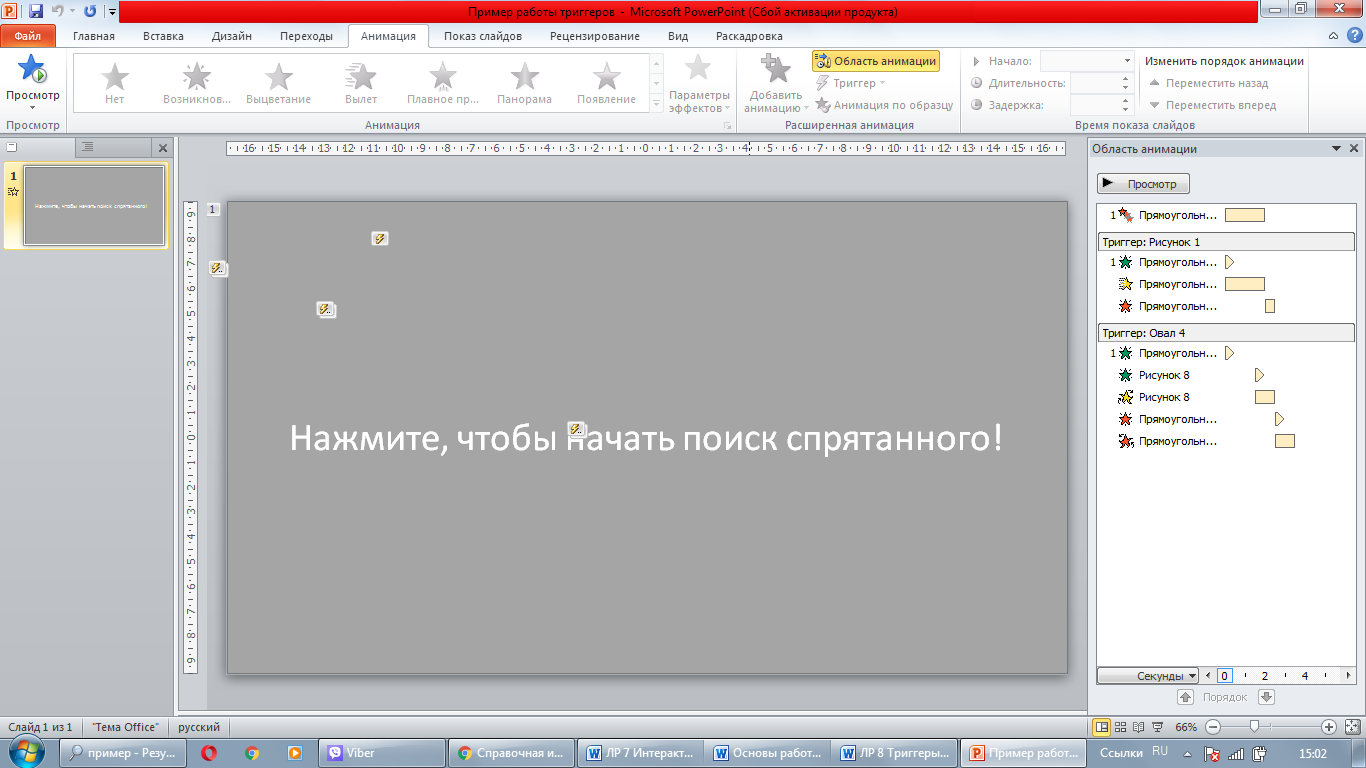 Для удобства работы с объектами их можно переименовывать, перемещать вперед/назад относительно друг друга, скрывать/показывать – для этого используется панель Выделение (Главная вкладка – кнопка Выделить – Область выделения).Можно также быстро определить, как называется тот или иной объект – имя выделенного объекта подсвечивается.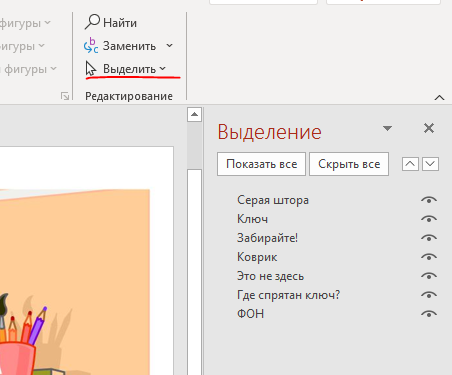 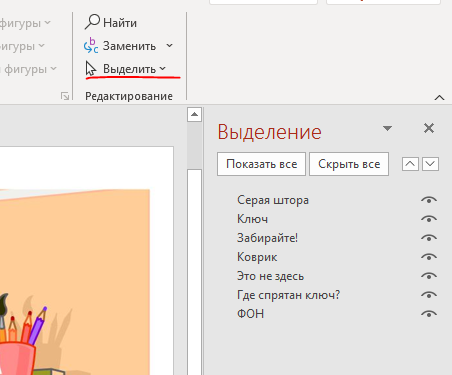 Алгоритм создания триггераСоздаем анимацию, которая будет активироваться триггером. Проверяем, чтобы анимация работала без лишних щелчков мышью, если иное не предусмотрено сценарием. В анимации могут участвовать несколько объектовВыделяем в области анимации все последовательные анимации, которые должны воспроизводиться при активации триггера (используя CTRL)Нажимаем на панели анимацию кнопку Триггер – По щелчку – имя объекта, который выступит в роли спускового крючкаПроверяем работу триггераУпражнение 1. Пошаговое создание триггера:В презентации «Пример работы триггеров» отобразите все объекты и переименуйте их. Чтобы «серая штора» не скрывала объекты – временно скройте ее: 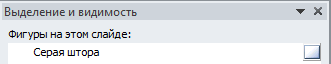 Выделите рисунок «Часы» и добавьте для него анимацию Выделение → Вращение. В области анимации появится соответствующий объект: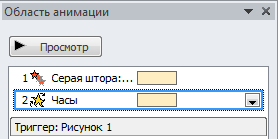 Выделите объект Часы и добавьте триггер: По щелчку, Часы. Это означает, что триггер запустится (часы начнут вращение), если пользователь щелкнет по объекту Часы.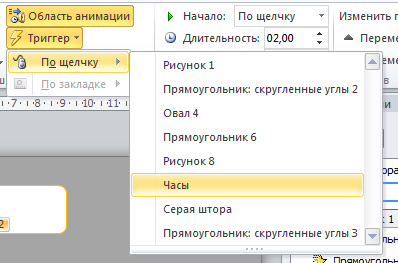 Проверьте работу триггера в режиме показа слайдовВ параметрах эффектов добавьте подходящий звуковой эффект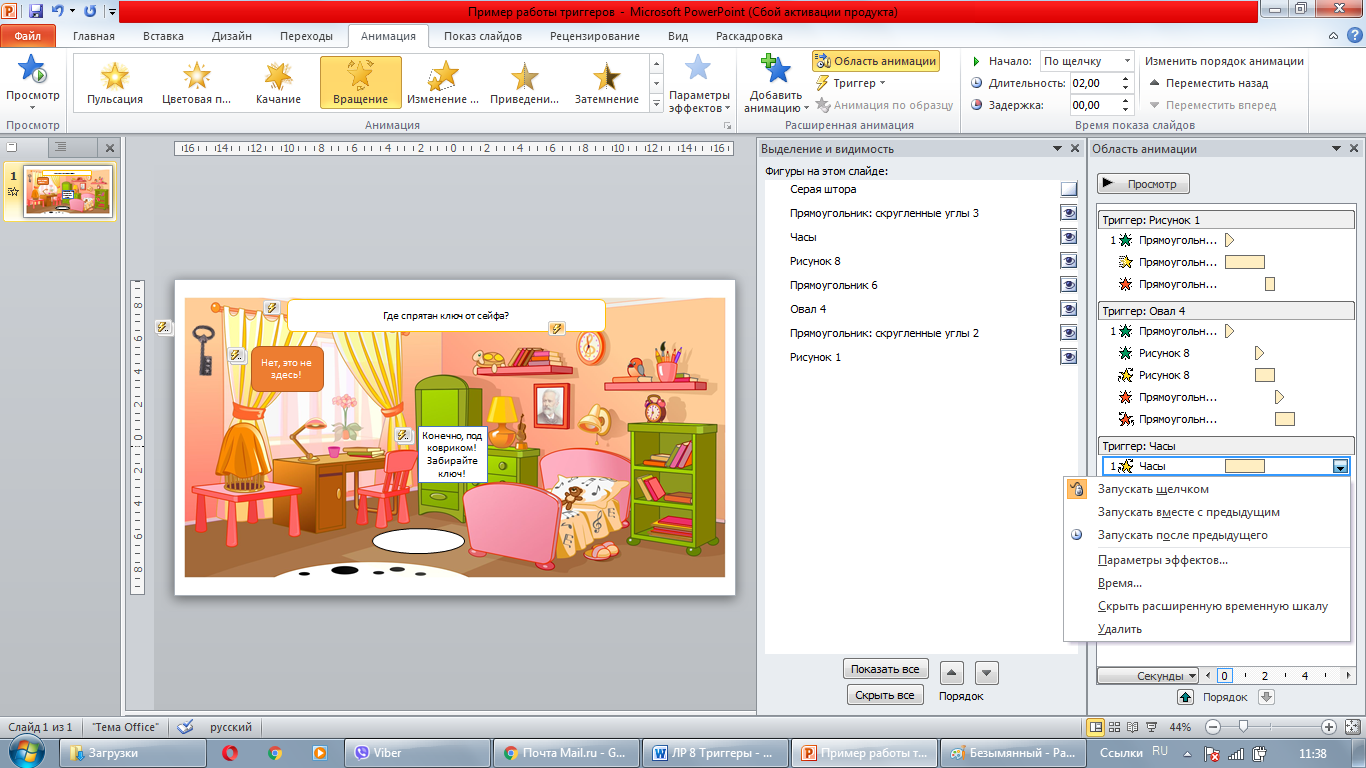 Упражнение 2. Потренируйтесь в создании триггеров в презентации «Пример работы триггеров»:Создайте 2-3 последовательных анимации произвольного объекта, которые запускаются щелчком мыши по будильнику  (например, из-под стола выбегает человечек, останавливается у шкафчика с книгами и сообщает какую-нибудь важную новость)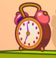 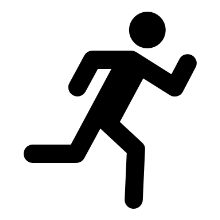 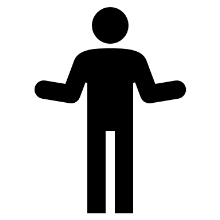 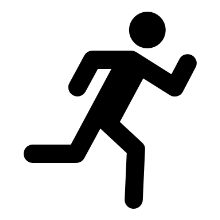 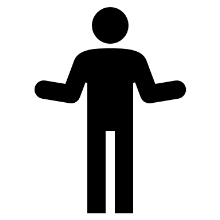 Чтобы сделать будильник объектом, нужно сделать его скриншот (например, с помощью стандартной программы Ножницы)  и вставить его поверх будильника на фоновой картинке. 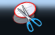 Индивидуальное задание Изучите примеры интерактивных презентаций. Придумайте интерактивную историю, которую можно использовать в образовательных целях и реализуйте ее с помощью триггеров в PowerPoint. В текстовом редакторе подготовьте и оформите краткое описание созданной работы 